Activity 1.6.4 Are You My Inverse?For each pair of functions determine if they are inverses of each other (if they are inverse functions) by composition. 2. Below are the graphs or equations for eight functions.  Match each function to their inverse.  (Note: one pair of functions will not be inverses of each other.) 1.2.3.45.6.7.8.Function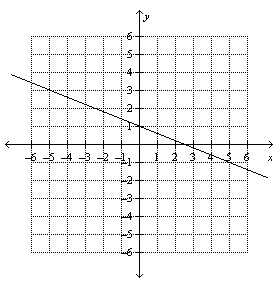 Function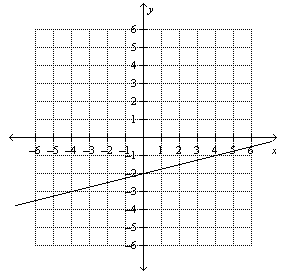 